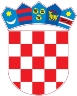 REPUBLIKA HRVATSKAKrapinsko-zagorska županijaUpravni odjel za prostorno uređenje, gradnju i zaštitu okolišaKrapina KLASA: UP/I-350-05/18-05/000017URBROJ: 2140/01-08/1-18-0003 Krapina, 25.01.2018.Predmet:  	Javni poziv za uvid u spis predmetaVLADIMIR CIGULA, HR-49000 KRAPINA, TRŠKI VRH 72B - dostavlja se Pozivamo Vas na uvid u spis predmeta u postupku izdavanja rješenja o utvrđivanju građevne čestice za stambenu građevinu i pomoćnu građevina na katastarskim česticama k.č. 829/2, 829/3, 829/8 k.o. Radoboj, Radoboj.Uvid u spis predmeta može se izvršiti dana  06.02.2018. u 09:00 sati, na lokaciji – Upravni odjel za prostorno uređenje, gradnju i zaštitu okoliša, Krapina, Magistratska 1. Pozivu se može odazvati stranka osobno ili putem svoga opunomoćenika, a na uvid treba donijeti dokaz o svojstvu stranke u postupku. Rješenje o utvrđivanju građevne čestice može se izdati i ako se stranka ne odazove ovom pozivu.Stranka koja se odazove pozivu nadležnoga upravnog tijela za uvid, dužna je dokazati da ima svojstvo stranke.VIŠA REFERENTICA ZA PROSTORNO UREĐENJE I GRADNJU Mirjana Vidiček, ing.građ. 